от 07.08.2019  № 885О внесении изменений в постановление администрации Волгограда от 01 октября 2014 г. № 1258 «Об утверждении административного регламента по предоставлению государственной услуги «Выдача родителям разрешения на изменение имени и (или) фамилии ребенка до достижения им возраста четырнадцати лет»В соответствии с федеральными законами от 27 июля 2010 г. № 210-ФЗ «Об организации предоставления государственных и муниципальных услуг», от 24 апреля 2008 г. № 48-ФЗ «Об опеке и попечительстве», законами Волгоградской области от 15 ноября 2007 г. № 1558-ОД «Об органах опеки и попечительства», от 15 ноября 2007 г. № 1557-ОД «О наделении органов местного самоуправления отдельными государственными полномочиями Волгоградской области по организации и осуществлению деятельности по опеке и попечительству», постановлением Администрации Волгоградской области от 25 июля 2011 г. № 369-п «О разработке и утверждении административных регламентов предоставления государственных услуг», руководствуясь приказом комитета социальной защиты населения Волгоградской области от 28 декабря 2018 г. № 2327 «Об утверждении типовых административных регламентов по осуществлению органами местного самоуправления переданных полномочий по предоставлению государственных услуг по организации и осуществлению деятельности по опеке и попечительству», статьями 7, 39 Устава города-героя Волгограда, администрация ВолгоградаПОСТАНОВЛЯЕТ:1. Внести в постановление администрации Волгограда от 01 октября 2014 г. № 1258 «Об утверждении административного регламента по представлению государственной услуги «Выдача родителям разрешения на изменение имени и (или) фамилии ребенка до достижения им возраста четырнадцати лет» следующие изменения:1.1. В наименовании слова «Выдача родителям разрешения на изменение имени и (или) фамилии ребенка до достижения им возраста четырнадцати лет» заменить словами «Выдача родителям или усыновителям разрешения на изменение имени и (или) фамилии ребенка до достижения им возраста четырнадцати лет».1.2. В преамбуле слова «приказом министерства образования и науки Волгоградской области от 28 апреля 2014 г. № 510 «Об утверждении типовых административных регламентов по осуществлению органами местного самоуправления переданных полномочий по предоставлению государственных услуг, а также по исполнению государственной функции по осуществлению контроля за условиями жизни и воспитания детей, оставшихся без попечения родителей и переданных на воспитание в семью (независимо от формы семейного воспитания)» заменить словами «приказом комитета социальной защиты населения 
Волгоградской области от 28 декабря 2018 г. № 2327 «Об утверждении типовых административных регламентов по осуществлению органами местного самоуправления переданных полномочий по предоставлению государственных услуг по организации и осуществлению деятельности по опеке и попечительству».1.3. В пункте 1 слова «Выдача родителям разрешения на изменение имени и (или) фамилии ребенка до достижения им возраста четырнадцати лет» заменить словами «Выдача родителям или усыновителям разрешения на изменение имени и (или) фамилии ребенка до достижения им возраста четырнадцати лет».1.4. В административном регламенте по предоставлению государственной услуги «Выдача родителям разрешения на изменение имени и (или) фамилии ребенка до достижения им возраста четырнадцати лет», утвержденном указанным постановлением (далее – административный регламент):1.4.1. В наименовании слова «Выдача родителям разрешения на изменение имени и (или) фамилии ребенка до достижения им возраста четырнадцати лет» заменить словами «Выдача родителям или усыновителям разрешения на изменение имени и (или) фамилии ребенка до достижения им возраста четырнадцати лет».1.4.2. В разделе 1:1.4.2.1. В пункте 1.1 слова «Выдача родителям разрешения на изменение имени и (или) фамилии ребенка до достижения им возраста четырнадцати лет» заменить словами «Выдача родителям или усыновителям разрешения на изменение имени и (или) фамилии ребенка до достижения им возраста четырнадцати лет».1.4.2.2. Пункт 1.2 изложить в следующей редакции: «1.2. Круг заявителей.В качестве заявителей, которым предоставляется государственная услуга, выступают граждане Российской Федерации, которые являются родителями или усыновителями ребенка, не достигшего 14-летнего возраста, проживающие на территории городского округа город-герой Волгоград (далее – заявители).От имени заявителя могут выступать их представители, действующие на основании полномочий, определенных в соответствии с законодательством Российской Федерации.».1.4.2.3. В таблице подпункта 1.3.2 строке «Отдел опеки и попечительства администрации Советского района Волгограда» графу 4 изложить в следующей редакции: «39-72-19, 39-72-20, 39-72-21, 39-72-22, 39-72-23, 39-72-24».1.4.2.4. Абзац восемнадцатый подпункта 1.3.3 изложить в следующей редакции: «На официальном сайте уполномоченного органа размещаются следующие информационные материалы:».1.4.3. В разделе 2:1.4.3.1. В пункте 2.1 слова «Выдача родителям разрешения на изменение имени и (или) фамилии ребенка до достижения им возраста четырнадцати лет» заменить словами «Выдача родителям или усыновителям разрешения на изменение имени и (или) фамилии ребенка до достижения им возраста четырнадцати лет».1.4.3.2. Абзац третий подпункта 2.2.2 изложить в следующей редакции: «представления документов и информации, в том числе подтверждающих внесение заявителем платы за предоставление государственной услуги, которые находятся в распоряжении уполномоченного органа, иных государственных органов, органов местного самоуправления Волгограда либо подведомственных государственным органам или органам местного самоуправления Волгограда организаций, участвующих в предоставлении предусмотренных частью 1 статьи 1 Федерального закона от 27 июля 2010 г. № 210-ФЗ «Об организации предоставления государственных и муниципальных услуг» государственных и муниципальных услуг, в соответствии с нормативными правовыми актами Российской Федерации, нормативными правовыми актами субъектов Российской Федерации, муниципальными правовыми актами Волгограда, за исключением документов, включенных в определенный частью 6 статьи 7 Федерального закона от 27 июля 2010 г. № 210-ФЗ «Об организации предоставления государственных и муниципальных услуг» перечень документов. Заявитель вправе представить указанные документы и информацию в уполномоченный орган по собственной инициативе;».1.4.3.3. Абзац двенадцатый пункта 2.5 изложить в следующей редакции:«приказ комитета социальной защиты населения Волгоградской области от 28 декабря 2018 г. № 2327 «Об утверждении типовых административных регламентов по осуществлению органами местного самоуправления переданных полномочий по предоставлению государственных услуг по организации и осуществлению деятельности по опеке и попечительству;». 1.4.3.4. Подпункт 2.6.1 изложить в следующей редакции: «2.6.1. Для предоставления государственной услуги заявители представляют следующие документы:заявление родителей (родителя) или усыновителей (усыновителя) с просьбой об изменении имени и (или) фамилии ребенка по форме согласно приложению 1 к настоящему административному регламенту;копия паспорта родителей (родителя) (страницы 1, 5, 14, 16, 17 с обязательным внесением в графу «дети» всех детей заявителя) или иного документа, удостоверяющего личность;копия свидетельства о рождении ребенка;согласие родителя на изменение фамилии ребенку в случае, если родители проживают раздельно и родитель, с которым проживает ребенок, желает присвоить ему свою фамилию (написанное в присутствии специалиста уполномоченного органа либо заверенное нотариально) по форме согласно приложению 2 к настоящему административному регламенту;копия свидетельства о браке (о расторжении брака) родителей ребенка;согласие ребенка, достигшего возраста 10 лет, на изменение имени и (или) фамилии (написанное в присутствии родителей (родителя) или усыновителей (усыновителя) и специалиста уполномоченного органа) по форме согласно приложению 1 к настоящему административному регламенту;документ, удостоверяющий полномочия представителя заявителя, в случае, если с заявлением обращается представитель заявителя.При необязательном учете мнения второго родителя в установленных действующим законодательством Российской Федерации случаях заявитель представляет:копию решения суда, подтверждающего уклонение без уважительных причин одного из родителей от содержания и (или) воспитания ребенка;копию решения суда о лишении родительских прав одного из родителей (об ограничении в родительских правах); копию решения суда о признании одного из родителей недееспособным или безвестно отсутствующим;копию свидетельства о смерти отца (матери).».1.4.3.5. Подпункт 2.8.2 изложить в следующей редакции: «2.8.2. Основаниями для отказа в предоставлении государственной услуги являются: представление заявителем заведомо недостоверной информации, имеющей существенное значение для предоставления государственной услуги;несоответствие заявителя категории лиц, указанных в пункте 1.2 раздела 1 настоящего административного регламента;ребенок достиг 14-летнего возраста;отсутствует согласие на изменение имени и (или) фамилии ребенка отдельно проживающего родителя (кроме случаев, установленных частями 2, 3 статьи 59 Семейного кодекса Российской Федерации);отсутствует согласие ребенка, достигшего 10-летнего возраста, на изменение ему имени и (или) фамилии.».1.4.3.6. Пункт 2.12 изложить в следующей редакции:«2.12. Срок и порядок регистрации заявления, в том числе в электронной форме. Регистрация заявления осуществляется в день обращения заявителя.Днем обращения считается день приема уполномоченным органом заявления со всеми документами, указанными в подпункте 2.6.1 настоящего раздела, предоставление которых является обязательным для заявителя.Дата приема заявления фиксируется в журнале регистрации заявлений.Заявление и документы, поступившие от заявителя в уполномоченный орган в форме электронного документа, регистрируются в течение одного рабочего дня с даты их поступления.».1.4.3.7. Абзац второй подпункта 2.14.1 изложить в следующей редакции: «предоставление информации о предоставлении государственной услуги посредством федеральной государственной информационной системы «Единый портал государственных и муниципальных услуг (функций)», официального портала Губернатора и Администрации Волгоградской области (раздел «Государственные услуги»), а также официального сайта уполномоченного органа;».1.4.3.8. Пункт 2.15 изложить в следующей редакции: «2.15. Иные требования, в том числе учитывающие особенности предоставления государственной услуги, в том числе особенности предоставления 
государственной услуги в электронной форме.При предоставлении государственной услуги обеспечивается возможность получения информации заявителем посредством федеральной государственной информационной системы «Единый портал государственных и муниципальных услуг (функций)», официального портала Губернатора и Администрации Волгоградской области (раздел «Государственные услуги»), а также официального сайта уполномоченного органа.Заявителям предоставляется возможность дистанционно получить формы документов, необходимые для получения государственной услуги. Указанные формы документов размещаются в соответствующем разделе на официальном сайте уполномоченного органа. Заявитель имеет возможность оформить все необходимые документы в удобном для него месте для подачи в уполномоченный орган.Предоставление услуги в МФЦ осуществляется в соответствии с заключенным соглашением о взаимодействии. Предоставление услуги в электронной форме осуществляется посредством федеральной государственной информационной системы «Единый портал государственных и муниципальных услуг (функций)», официального портала Губернатора и Администрации Волгоградской области (раздел «Государственные услуги»), а также официального сайта уполномоченного органа.».1.4.4. В разделе 3:1.4.4.1. Абзацы первый – четвертый изложить в следующей редакции: «Исполнение государственной услуги включает в себя следующие административные процедуры:прием и регистрация заявления и документов, необходимых для предоставления государственной услуги;принятие решения о выдаче разрешения на изменение имени и (или) фамилии ребенку или об отказе в предоставлении государственной услуги;уведомление заявителя о принятом решении.».1.4.4.2. Дополнить подпунктами 3.1.8–3.1.10 следующего содержания:«3.1.8. При предоставлении заявителем документов через МФЦ информация и документы, указанные в подпункте 3.1.5 настоящего пункта, могут быть направлены заявителю через МФЦ в соответствии с заключенным соглашением о взаимодействии, если иной способ получения не указан заявителем.3.1.9. При использовании заявителем электронной подписи при обращении за получением государственной услуги ее действительность подлежит проверке специалистом уполномоченного органа, ответственным за рассмотрение и оформление документов для предоставления государственной услуги, в соответствии с Федеральным законом от 06 апреля 2011 г. № 63-ФЗ «Об электронной подписи», Правилами использования усиленной квалифицированной электронной подписи при обращении за получением государственных и муниципальных услуг, утвержденными постановлением Правительства Российской Федерации от 25 августа 2012 г. № 852 «Об утверждении Правил использования усиленной квалифицированной электронной подписи при обращении за получением государственных и муниципальных услуг и о внесении изменения в Правила разработки и утверждения административных регламентов предоставления государственных услуг», Правилами определения видов электронной подписи, использование которых допускается при обращении за получением государственных и муниципальных услуг, утвержденными постановлением Правительства Российской Федерации от 25 июня 2012 г. № 634 «О видах электронной подписи, использование которых допускается при обращении за получением государственных и муниципальных услуг».3.1.10. В случае если представленные в электронном виде заявление и документы к нему не заверены электронной подписью, специалист уполномоченного органа, ответственный за рассмотрение и оформление документов для предоставления государственной услуги, обрабатывает полученный электронный документ как информационное заявление и сообщает заявителю по электронной почте дату, время, место представления оригиналов документов, необходимых для предоставления государственной услуги и идентификации заявителя.Срок исполнения действий – не более одного рабочего дня со дня поступления заявления и документов в электронной форме.В случае если в результате проверки квалифицированной подписи будет выявлено несоблюдение установленных условий признания ее действительности, специалист уполномоченного органа, ответственный за рассмотрение и оформление документов для предоставления государственной услуги, принимает решение об отказе в приеме к рассмотрению заявления и направляет заявителю уведомление об этом в электронной форме с указанием пунктов статьи 11 Федерального закона от 06 апреля 2011 г. № 63-ФЗ «Об электронной подписи», которые послужили основанием для принятия указанного решения. Уведомление подписывается квалифицированной подписью и направляется по адресу электронной почты заявителя либо в его личный кабинет в федеральной государственной информационной системе «Единый портал государственных и муниципальных услуг (функций)».Срок исполнения действий – не более трех дней со дня обращения заявителя в уполномоченный орган с заявлением в электронной форме.».1.4.4.3. В пункте 3.2:1.4.4.3.1. Подпункты 3.2.2, 3.2.3 изложить в следующей редакции: «3.2.2. По результатам рассмотрения документов специалист уполномоченного органа, ответственный за рассмотрение и оформление документов для предоставления государственной услуги, определяет наличие либо отсутствие оснований для отказа в предоставлении государственной услуги, предусмотренных подпунктом 2.8.2 раздела 2 настоящего административного регламента, и готовит проект решения о предоставлении государственной услуги либо об отказе в ее предоставлении.3.2.3. Принятие решения о выдаче разрешения на изменение имени и (или) фамилии ребенку подопечного оформляется в форме постановления администрации района Волгограда, а об отказе в предоставлении государственной услуги – в форме письменного уведомления с указанием причин отказа. Уведомление об отказе в предоставлении государственной услуги подписывается уполномоченным должностным лицом.».1.4.4.3.2. Дополнить подпунктом 3.2.4 следующего содержания: «3.2.4. Срок исполнения административной процедуры – 26 дней со дня получения всех необходимых для предоставления государственной услуги документов, в том числе полученных в рамках межведомственного информационного взаимодействия.».1.4.4.4. В пункте 3.3:1.4.4.4.1. В подпункте 3.3.1 слова «письма об отказе в разрешении» заменить словами «уведомления об отказе в выдаче разрешения». 1.4.4.4.2. Подпункт 3.3.2 изложить в следующей редакции: «3.3.2. По результатам административной процедуры специалист уполномоченного органа, ответственный за оформление документов о предоставлении (об отказе в предоставлении) государственной услуги, в течение трех рабочих дней со дня издания постановления администрации района Волгограда о выдаче разрешения на изменение имени и (или) фамилии ребенку или подписания письменного уведомления об отказе в выдаче разрешения на изменение имени и (или) фамилии ребенку направляет его копию заявителю.При обращении заявителя для предоставления государственной услуги через МФЦ специалист уполномоченного органа направляет копию указанного документа в МФЦ в день принятия решения о выдаче разрешения на изменение имени и (или) фамилии ребенку (об отказе в предоставлении) для направления заявителю в соответствии с заключенным соглашением о взаимодействии, если иной способ получения не указан заявителем.».1.4.5. В разделе 4:1.4.5.1. В подпункте 4.1.2 слова «постановлением администрации района Волгограда» заменить словами «распоряжением главы администрации района Волгограда». 1.4.5.2. В подпункте 4.2.1 слова «глава администрации района Волгограда» заменить словами «заместитель главы администрации района Волгограда, курирующий вопросы опеки и попечительства».  1.4.6. Приложения 1, 2 к административному регламенту изложить в редакции согласно приложениям 1, 2 к настоящему постановлению.1.4.7. Приложение 4 к административному регламенту признать утратившим силу.2. Администрации Кировского района Волгограда обеспечить внесение соответствующих изменений в государственную информационную систему «Региональный реестр государственных и муниципальных услуг (функций) Волгоградской области» и контроль за обновлением сведений об услугах на Едином портале государственных и муниципальных услуг (функций) (www.gosuslugi.ru), официальном портале Губернатора и Администрации Волгоградской области (www.volgograd.ru), официальном сайте администрации Волгограда в информационно-телекоммуникационной сети Интернет (www.volgadmin.ru).3. Настоящее постановление вступает в силу со дня его официального опубликования.4. Контроль за исполнением настоящего постановления оставляю за 
собой. Глава Волгограда                                                                                  В.В.ЛихачевПриложение 1 к постановлению администрации Волгоградаот 07.08.2019  № 885«Приложение 1к административному регламенту по предоставлению государственной услуги «Выдача родителям или усыновителям разрешения на изменение имени и (или) фамилии ребенка до достижения им возраста четырнадцати лет», утвержденному постановлением администрации Волгограда от 01.10.2014 № 1258ФормаГлаве администрации ______________________района Волгограда _________________________                                                                           (Ф.И.О.)от _______________________________________                        (Ф.И.О. родителя (родителей) или усыновителя)паспортные данные _______________________,место жительства _________________________,контактный телефон _______________________ЗАЯВЛЕНИЕПрошу разрешить изменить фамилию (имя) моему несовершеннолетнему (нужное подчеркнуть) ребенку __________________________________________                                                                                                                 (Ф.И.О. ребенка, дата рождения) на фамилию (имя) ______________________________________________ в связи ____________________________________________________________________.(указать причины изменения фамилии (имени) несовершеннолетнего ребенка)«___» ____________ 20__ г.                                                           _______________________                                                                                                                                                               (подпись)Администрация Кировского района Волгограда»Приложение 2 к постановлению администрации Волгоградаот 07.08.2019  № 885«Приложение 2к административному регламенту по предоставлению государственной услуги «Выдача родителям или усыновителям разрешения на изменение имени и (или) фамилии ребенка до достижения им возраста четырнадцати лет», утвержденному постановлением администрации Волгограда от 01.10.2014 № 1258ФормаГлаве администрации ______________________района Волгограда _________________________                                                                           (Ф.И.О.)от _______________________________________                        (Ф.И.О. родителя или усыновителя)паспортные данные _______________________,место жительства _________________________,контактный телефон _______________________СОГЛАСИЕ РОДИТЕЛЯ (УСЫНОВИТЕЛЯ)Я, ________________________________________________, не возражаю 
                                                                                (Ф.И.О.)против изменения фамилии (имени) моего ребенка на фамилию (имя) (нужное подчеркнуть) ___________________________.«____» ____________ 20__ г.                                                         _______________________                                                                                                                                                             (подпись)Администрация Кировского района Волгограда»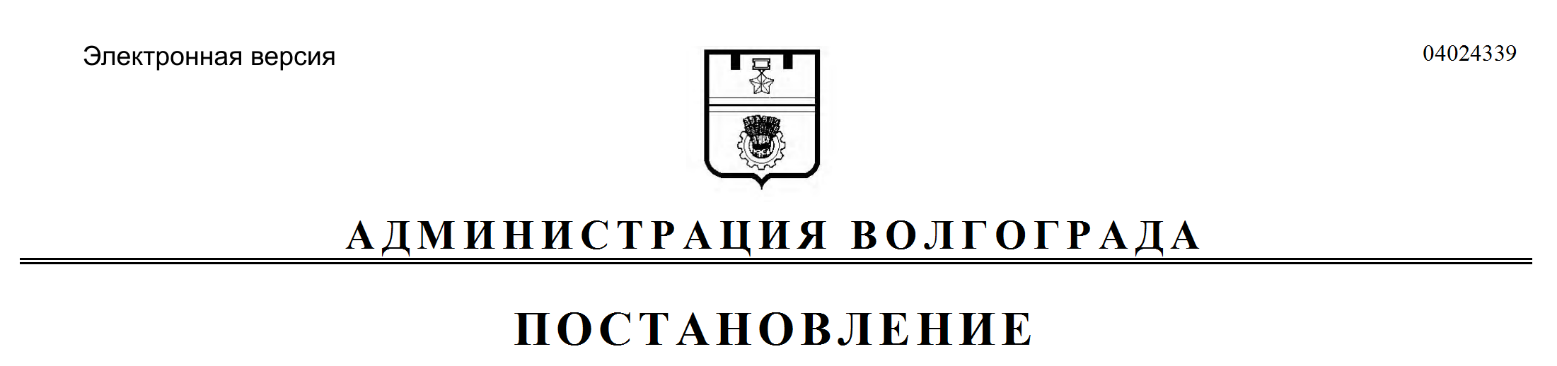 